Tisková zpráva SČS Obouváme správně své děti?Praha, 2016-06-30; Jednou z  prioritních aktivit SČS je problematika zlepšování a také zpřísňování podmínek pro dodávání zdravotně nezávadné dětské obuvi na trh EU. Vycházíme přitom např. z toho, že Univerzita Tomáše Bati, Fakulta technologická Zlín provedla před několika lety výzkum, který jednoznačně hovoří o tom, že 99% dětí se rodí se zdravýma nohama; když však přicházejí do 1. třídy ZŠ, má již 30% dětí poškození nohou, které je v drtivé většině nevratné po zbytek života. Připomínáme českým spotřebitelům - rodičům a všem dospělým, kteří pečují o děti, aby si uvědomili svoji odpovědnost za správné „obutí“ dítek v předškolním věku i dětí školou povinných. „V rámci vzdělávání spotřebitelské veřejnosti vydáváme osvětový materiál „Obouváme správně své děti?“. Vysvětlujeme v něm základní aspekty zdravotně závadné obuvi a popisujeme, jakým způsobem se vyvarovat zakoupení nevhodné obuvi určené pro naše děti. Systém dobrovolné certifikace existuje v ČR od roku 1997, je doprovázen logem s vyznačením „Žirafy“. Značka kvality přijatá do programu Česká kvalita garantuje, že obuv je zdravotně nezávadná nejen z hygienického hlediska, ale i konstrukčně,“ vysvětluje hlavní koordinátor této kampaně, Petr Krejcar, regionální ředitel SČS v Hradci Králové.Osvětový materiál „Obouváme správně své děti?“ rozesílá SČS mateřským školám ve vybraných krajích, které každoročně obměňujeme, tak, abychom postupně vykrývali celou ČR. Prostřednictvím mateřských škol, Mateřských center a vybraných pediatrů se letáky dostávají k rodičům – letos v kraji Vysočina a Moravskoslezském. Část nákladu šla opět do obchodů prostřednictvím České obuvnické a kožedělné asociace. Publikace je k dispozici na webu SČS http://www.konzument.cz/publikace/pruvodce-spotrebitele.php „Naše mnohaleté úsilí i na mezinárodním poli upozorňovat na potřebu řešení bezpečnosti, resp. zdravotní nezávadnosti dětské obuvi zaznamenalo konečně úspěch. Naším proklamovaným cílem totiž je vytvoření evropské harmonizované technické normy,“ upozorňuje Libor Dupal, ředitel SČS a pokračuje: „Evropská komise konečně zadala přípravu kritérií na vytvoření takové evropské normy. Vytvořením všeobecných požadavků jednotných v rámci celé Unie se dosáhne obecné bezpečnosti pro uvádění těchto výrobků na trh a zamezil by se dovoz levné, ale pro děti nevhodné obuvi.“ SČS se na přípravě těchto kritérií podílí.Začal školní rok, blíží se Vánoce. Nabádáme rodiče, aby více vnímali doporučení odborníků, vydávaná ve prospěch zdraví dětí. Značka kvality s označením Žirafy, garantuje vysokou bezpečnost s kvalitou ověřenou třetí stranou. Publikace byla vydána s podporou Programu švýcarsko-české spolupráce.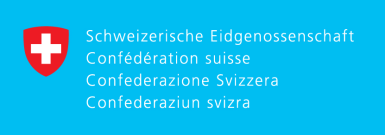 Další informace poskytne:Sdružení českých spotřebitelů, z.ú. (SČS) si klade za cíl hájit oprávněné zájmy a práva spotřebitelů na vnitřním trhu EU a ČR, přičemž zdůrazňuje preventivní stránku ochrany zájmů spotřebitelů: „Jen poučený spotřebitel se dokáže účinně hájit“. SČS působí v řadě oblastí - pokrývají odbornosti ve vztahu ke kvalitě a bezpečnosti výrobků včetně potravin, technické normalizaci a standardizaci, kvalitě a bezpečnosti služeb včetně služeb finančního trhu aj. Pod Altánem 99/103; 100 00  Praha 10 – Strašnice; +420 261263574, spotrebitel@regio.cz; www.konzument.cz Pod Altánem 99/103, 100 00 Praha 10DIČ: CZ00409871, IČ: 409871Tel.: +420 261 263 574spotrebitel@regio.cz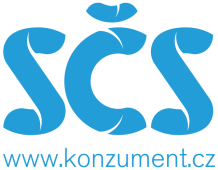 SDRUŽENÍ ČESKÝCH SPOTŘEBITELŮ, z. ú.  / CZECH CONSUMER ASSOCIATIONSDRUŽENÍ ČESKÝCH SPOTŘEBITELŮ, z. ú.  / CZECH CONSUMER ASSOCIATIONSDRUŽENÍ ČESKÝCH SPOTŘEBITELŮ, z. ú.  / CZECH CONSUMER ASSOCIATIONPetr Krejcar, regionální ředitel Hradec KrálovéTel. 495215 266, e-mail krejcar@regio.cz Ing. Libor Dupal, ředitel SČSmobil: +420 602 56 18 56, e-mail: dupal@regio.cz